GRADONAČELNIK 		KLASA: 024-06/22-01/43URBROJ: 2133-1-03/06-22-3Karlovac, 20. svibnja  2022.	Na temelju članka 44. Statuta Grada Karlovca (Glasnik Grada Karlovca br. 9/21 – potpuni tekst) dana 20. svibnja 2022. Gradonačelnik grada Karlovca donosiPRAVILNIKo financiranju projekata jedinica mjesne samouprave – KAkvart za 2022. godinuOpće odredbeČlanak 1.	Ovim pravilnikom određuju se kriteriji sufinanciranja projekata koje provode Vijeća gradskih četvrti i mjesnih odbora, iz proračunskih sredstava namijenjenih za financiranje rada mjesne samouprave kojima nije obuhvaćeno redovno financiranje: „KAkvart  za 2022. godinu“.Članak 2.Projekti jedinica mjesne samouprave koji se mogu sufinancirati proračunskim sredstvima, iz prethodnog članka, utvrđeni su Odlukom o sufinanciranju projekata jedinica mjesne samouprave kroz javni natječaj „KAkvart za 2022. godinu“ (KLASA: 024-06/22-01/43   URBROJ: 2133-1-03/06-22-1  od 20. svibnja 2022. 	Prihvatljivi projekti po područjima su:Komunalni – razvoj lokalne zajednice: 	U sklopu ovog prioritetnog područja financirat će se projekti koji utječu na razvoj lokalne zajednice, a sve u cilju povećanja kvalitete života na području jedinica mjesne samouprave. Projekti se odnose na održavanje manjih objekata komunalne infrastrukture i manjih javnih objekata kojima se poboljšava komunalni standard građana na području mjesnog odbora odnosno gradske četvrti, a koji nisu obuhvaćeni nekim drugim programom i za koji nije potrebno ishoditi dozvole.Društveni –  njegovanje tradicije, kulture i običaja:	Ovo prioritetno područje odnosi se na projekte koji imaju za cilj  njegovanje kulture i običaja. Projekti koji se prijavljuju mogu biti vezani uz radionice i edukacije, zabavne manifestacije, sportska i ostala događanja, programe i sadržaje koji su vezani za  njegovanje kulture i običaja, te su od društvenog značaja za građane s područja jedinice mjesne samouprave.	           Temeljni uvjet za prihvaćanje projekta i njegovo vrednovanje utvrđuje se provjerom kod nadležnih upravnih odjela Grada Karlovca, gradskih tvrtki i ustanova ili drugih nadležnih subjekata, kojom se ispituje postojanje konkretnog projekta ili jednako vrijednog i planiranje njegove izvedbe.           U slučaju postojanja konkretnog ili jednako vrijednog projekta i planiranja njegove izvedbe u  razdoblju do tri godine, kandidirani projekt se neće prihvatiti i o istom će se izvijestiti podnositelj – Vijeće gradske četvrti ili mjesnog odbora.Prijava projekata i sadržaj dokumentacije		 Članak 3.	Obavijest o raspisivanju Javnog poziva jedinicama mjesne samouprave za podnošenje prijava na javni natječaj za sufinanciranje projekata upućuje upravni odjel nadležan za mjesnu samoupravu, u elektroničkom obliku, a Javni poziv se objavljuje na službenim mrežnim stranicama Grada Karlovca.Javni poziv, iz prethodnog stavka, može se ponoviti tijekom godine u slučaju neutrošenog iznosa planiranih proračunskih sredstava iz članka 1. ovog Pravilnika. Ukoliko sredstva predviđena za sufinanciranje projekata – KAkvart ostanu neutrošena na pojedinom području, ista sredstva se mogu odobriti za drugo područje u kojem ima odobrenih projekata za sufinanciranje. U javnom pozivu jedinicama mjesne samouprave se obvezno navodi ukupni raspoloživi iznos proračunskih financijskih sredstava predviđen za sufinanciranje projekata – KAkvart i rok do kojeg se dostavljaju prijave projekata.Članak 4.	Gradske četvrti i mjesni odbori podnose prijave projekata putem aplikacije SOM natječaji do isteka roka određenog u Javnom pozivu. 	Gradska četvrt i mjesni odbor može podnijeti prijavu za više projektnih prijedloga. Tehničke poteškoće prijavitelja prilikom slanja prijave zadnji dan, neće biti opravdane, odnosno prijave koje zbog tehničkih poteškoća zadnji dan prijave ne budu dostavljene u roku, neće biti razmatrane.Vrednovanje projekataČlanak 5.Pregled, vrednovanje, ocjenu i odobrenje prijavljenog projekta provodi Povjerenstvo koje imenuje Gradonačelnik.Povjerenstvo, iz prethodnog stavka, čine službenici u upravnim tijelima Grada Karlovca: Predsjednik Gradskog vijeća – 1 (jedan) članUred gradonačelnika – 1 (jedan) članUO za imovinsko pravne odnose i upravljanje imovinom – 1 (jedan) članUO za komunalno gospodarstvo – 1 (jedan) članUO za razvoj grada i EU fondove – 1 (jedan) članUO za društvene djelatnosti – 1 (jedan) članUO za proračun i financije – 1 (jedan) članSlužba za javnu nabavu – 1 (jedan) članPredstavnik glavnog partnera u projektu – 1 (jedan) članAdministrativne poslove provedbe javnog poziva i poslova Povjerenstva provodi Ured gradonačelnika.Prihvatljivi troškovi  prijavljenog projektaČlanak 6.	Prihvatljivi troškovi komunalnog i društvenog KAkvarta su troškovi povezani s provođenjem projekta i bez kojih se projekt ne bi mogao provesti, u skladu s aktivnostima projekta. 	Troškovi reprezentacije prihvatljivi su do najviše 1.000,00 kuna.	Trošak poreza na dodanu vrijednost na računima za opravdane troškove je prihvatljiv trošak.Procjena prijava i donošenje odluke o dodjeli sredstavaČlanak 7.	Za donošenje ocjene i odobrenje prijavljenog projekta određuju se sljedeći kriteriji:mogućnost pravovremene izvedbe projekta, što podrazumijeva početak aktivnosti u roku 30 dana  od dana donošenja odluke o odobrenju odnosno prihvaćanju za komunalne projekte, te početak aktivnosti najmanje 30 dana prije održavanja društvenog projekta  i završetak radova do kraja 2022. godine;ispunjenje obaveza iz svih prethodno sklopljenih ugovora natječaja KAkvart;prihvatljivi troškovi moraju biti u skladu s aktivnostima projekta.U oba prioritetna područja dodatno se boduje:sudjelovanje više jedinica lokalne samouprave u zajedničkom projektu, veći broj udruga koje sudjeluju kao partneri, te volonterski radprojekti koji se nadopunjuju (integriraju) u već postojeće projekte i manifestacije projekti koji su inovativni i samoodrživiprojekti u kojima će se kroz aktivnosti koristiti materijali izrađeni od okolišu prihvatljivih i/ili recikliranih materijala,projekti čija je provedba u skladu sa ciljevima održivog razvojaprojekti koji sadržavaju „pametna“ rješenja            Prema listi ostvarenih bodova jedinici mjesne samouprave može se dodijeliti financiranje samo za jedan projekt. 	Ukoliko nakon provedenog postupka vrednovanja, jedinica mjesne samouprave ima više od jednog projekta koji ispunjava uvjete za dodjelu sredstava na Javnom pozivu, sredstva će se dodijeliti projektu koji odabere prijavitelj.Postupak aktivacije i provedbe projektaČlanak 8.	Nakon provedenog postupka vrednovanja i odobravanja projekta, upravni odjel nadležan za mjesnu samoupravu dostavlja podnositelju (gradskoj četvrti ili mjesnom odboru) obavijest o prihvaćanju – odobravanju projekta, koja može sadržavati i obvezne upute o provedbi (ukoliko Povjerenstvo ocijeni potrebitim), nakon čega se sporazumno utvrđuje dinamika realizacije odobrenog iznosa za sufinanciranje.	Ukoliko gradskoj četvrti ili mjesnom odboru nije odobren ukupni iznos zatražen prijavom na natječaj, prijavitelj je dužan pisano se izjasniti prihvaća li odobrena sredstva ili ne prihvaća. Ukoliko prihvaća odobrena sredstva, prije potpisivanja Ugovora, treba dostaviti ispravljeni Obrazac proračuna na odobreni iznos.Grad Karlovac zadržava pravo kontrole utroška proračunskih sredstava na licu mjesta kod krajnjeg korisnika, sukladno Odluci o fiskalnoj odgovornosti.Članak 9.Početak, provedbu i završetak projekta jedinice mjesne samouprave obvezne su provoditi sukladno važećim propisima. Za potrebe aktivacije i provedbe projekta jedinice mjesne samouprave mogu od nadležnih upravnih tijela Grada Karlovca, gradskih tvrtki ili ustanova zatražiti stručne upute za provedbu aktivnosti. IzvješćivanjeČlanak 10	Jedinice mjesne samouprave obvezne su nakon dovršetka projekta dostaviti završno (financijsko i opisno) izvješće o realizaciji. Obavezni prilozi obrascima i za društveni i za komunalni projekt su preslike računa i financijska dokumentacija.Rokovi Članak 11.	U javnom pozivu se obvezno navodi datum do kojeg se zaprimaju prijave.	Prijave projekata jedinice mjesne samouprave podnose u roku određen Javnim pozivom koje objavljuje na službenim mrežnim stranicama Grada Karlovca.	Povjerenstvo, iz članka 5. ovog Pravilnika, obvezno je u roku 10 (deset) dana provesti pregled, vrednovanje, ocjenu i odobrenje prijavljenog – kandidiranog projekta.	Nadležni upravni odjel za mjesnu samoupravu obvezan je u roku 5 (pet) dana od dana odluke gradonačelnika o prihvaćanju i odobravanju projekta jedinice mjesne samouprave  obavijestiti gradsku četvrt ili mjesni odbor čiji je projekt odobren.	Gradska četvrt ili mjesni odbor koji je realizirao komunalni / društveni projekt obvezan je u roku 30 dana nakon realizacije dostaviti cjelovito završno izvješće. Ukoliko je projekt realiziran u posljednjem tjednu 2022. godine izvješće mora biti dostavljeno najkasnije do 31. siječnja 2023. godine. Članak 12.	Ovaj Pravilnik stupa na snagu i primjenjuje se danom donošenja.	GRADONAČELNIK	      Damir Mandić, dipl. teol.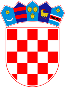 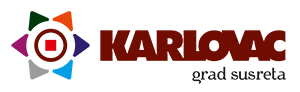 		REPUBLIKA HRVATSKAKARLOVAČKA ŽUPANIJA		REPUBLIKA HRVATSKAKARLOVAČKA ŽUPANIJA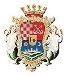 GRAD KARLOVAC